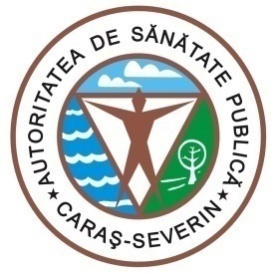 MINISTERUL  SĂNĂTĂȚIIDIRECȚIA DE SĂNĂTATE PUBLICĂ1700 Reşiţa, Str.Spitalului, Nr.36Tel. 0255/214091;  fax 0255/224691E-mail dspcs@asp-caras.roCod fiscal  : 3228152Cod poştal :  320076                                                                                      Nr. 6621 din 15.02.2021SITUAȚIA CAZURILOR COVID 19 LA NIVELUL JUDEȚULUI CARAȘ-SEVERINPentru data de  15.02.2021 ora 08.30 vă comunicăm următoarele date:-confirmaţi  de la 01.03.2020 – 8027-vindecati CARAŞ SEVERIN din 26.06.2020 -  2164 ( 1049 Reşiţa; 1006 Caransebeş, 109 Oravita)-vindecati TIMIŞ - 2-vindecati Hunedoara - 2-persoane decedate –432– 406 CARAS SEVERIN , 22 TIMIS, 1 BIHOR ,1 MEHEDINTI,1 SIBIU,1 CLUJ-persoane internate la data de 14.02.2021 CARAS-SEVERIN –  67 (25 Resita,5 ATI; 28 Caransebes, 5 ATI,  4 Oravita)Situatia carantinatilor si izolatilor :- persoane izolate institutionalizata /conf. Legii.136/2020 - 70- persoane izolate la domiciliu - persoane cu test pozitiv + persoane carantinate la domiciliu -526                                                  - din care cu test pozitiv – 259- total persoane izolate confirmate pozitiv -329- persoane carantinate  la domiciliu conf. Legii.136/2020 – 600- persoane testate -14215             -numar persoane carantinate institutionalizate-5- numar probe recoltate din 14.02.2021 ora 8.00 – 15.02.2021 ora 08.00 – 16- numar decizii emise pentru persoanele aflate în izolare – 6211- numar decizii emise pentru persoanele aflate în carantina -9678Nota : Am introdus date pana in  data de 14.02.2021 ora 15.00, iar raportarea este intr-o continua dinamica, in functie de rezultatele testelor venite de la laboratoarele din toata tara.ȘEF DEPARTAMENTSUPRAVEGHERE ÎN SĂNĂTATE PUBLICĂMEDIC PRIMAR  EPIDEMIOLOGDr. BORCĂU MIRCEA